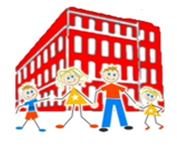 CEC Homework Support VolunteerRole description:Supporting and helping children and young people with their homework by:Offer guidance and support on completing homeworkSupporting children and young people to improve their literacy and numeracy skills Ensure children and young people understand homework tasks and have the necessary tools to complete their homework Support children and young people in developing good learning and revision skillsHomework support will be delivered on Mondays/Tuesdays/Wednesdays and Thursdays from 4pm to 5pm, during term time only.Supervisor: CEC centre manager Pauline KerstenContact: 02890 248543Email: pkersten@conwayeducation.org